केंद्रीय विद्यालय क्रमांक -१ ,अम्बाला छावनी 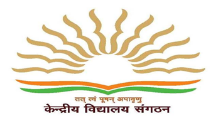          फर्मों के रजिस्ट्रेशन हेतु सूचनाकेंद्रीय विद्यालय क्रमांक -१ , अम्बाला छावनी, विशिष्ट कानूनी अस्तित्व वाली  फर्मों से सत्र 2020-21 के लिये निम्न सामग्री एंव सेवाओं की आपूर्ति हेतु आवेदन पत्र आमंत्रित करता है | निर्माण सामग्री जैसे कि रेत, बजरी, सीमेंट,ब्रिक्स,मिटटी, इत्यादि; आग बुझाने वाले उपकरण / फिर से भरना, स्टेशनरी सामग्री, परीक्षा संबंधी सामग्री, पुरस्कार, खेल-कूद सामग्री, विद्युत सामग्री, विद्यालय की साफ़ सफाई हेतु सामग्री, पेंटिंग सामग्री, हार्डवेयर और सेनेटरी सामग्री, विज्ञान उपकरणों, मुद्रण (प्रिन्टिंग) , संगीत वाद्ययंत्र, कंप्यूटर हार्डवेयर सॉफ्टवेयर, टीचिंग एड्स, ऑडियो विजुअल एड्स, फर्नीचर आइटम एवं उनकी रिपेयर , तम्बू एंव डेकोरेटर सेवा, पीए सिस्टम, एलसीडी, वॉच और वार्ड, सफाई, बागवानी, के लिए श्रम / सेवा प्रदाता, कैंटीन और कैटरिंग सेवा (फ़ूड लाइसेंस की कॉपी साथ में जमा करवाएं), कंप्यूटर/एयर कंडीशनर/आरओ सिस्टम/ फोटोकोपी मशीन/सीसीटीवी कैमरा /ईपीबीएक्स सिस्टम की आपूर्ति एंव एएमसी, कंटीली तारों की फेंसिंग, ग्रीन शीट की फिक्सिंग, भ्रमण के लिए परिवहन, जल/मलजल टैंक सफाई सेवाएँ इत्यादि | पंजीकरण के लिये आवेदन पत्र को विद्यालय की वेबसाइट www.no1ambalacantt.kvs.ac.in से डाउनलोड करके उसके साथ PAN/GSTIN/SERVICE TAX की स्वत: सत्यापित कॉपी केवल रजिस्टर्ड डाक द्वारा दिनांक 15.03.2020 तक विद्यालय में भेजें प्राचार्य